Zarasų rajono savivaldybės 2022 metų švietimo pažangos ataskaita parengta vertinant ŠVIS, DEMIS sistemų, Statistikos departamento ir kitus Zarasų rajono savivaldybės (toliau – Savivaldybė) valdomus duomenis bei stebėsenos rodiklius, atsižvelgiant į LR Seimo patvirtintos Valstybinės švietimo 2013–2022 metų strategijos tikslus ir uždavinius, LR vyriausybės patvirtintas mokyklų, vykdančių formaliojo švietimo programas, tinklo kūrimo taisykles, LR Švietimo, mokslo ir sporto ministerijos nustatytus tikslus savivaldybėms ir jų pasiekimo vertinimo kriterijus, Geros mokyklos koncepcijos nuostatas, Savivaldybės strateginį 2022-2030 m. plėtros planą, Savivaldybės strateginį 2022-2024 m. veiklos planą, Savivaldybės bendrojo ugdymo mokyklų tinklo pertvarkos 2021-2025 metų bendrąjį planą.Gyventojų skaičiaus kaita (metų pradžios duomenys) Duomenų šaltinis – Lietuvos statistikos departamento Rodiklių duomenų bazėGimstamumas Duomenų šaltinis –  Zarasų rajono savivaldybės Teisės ir civilinės metrikacijos skyriusGyventojų sudėties pagal amžių kaitaDuomenų šaltinis – Lietuvos statistikos departamento Rodiklių duomenų bazėGyventojų dalis pagal amžiaus grupes 2022 m.Duomenų šaltinis – Lietuvos statistikos departamento Rodiklių duomenų bazė Išvados:Gyventojų skaičius Zarasų rajone pastarąjį dešimtmetį kasmet tolygiai mažėjo 2-3 procentais, o per dešimtmetį sumažėjo 21%, tačiau lyginant 2022 m. ir 2021 m. pokytis teigiamas – gyventojų skaičius padidėjo 1 %.2022 metais gyventojų skaičius padidėjo 152 gyventojais.2022 m. rajono savivaldybėje gimė 72 vaikai, o tai 15 vaikų mažiau nei praėjusiais metais. 2022 metais gyventojų sudėtis pasiskirsto: ikimokyklinio amžiaus vaikai – apie 4%, mokyklinio amžiaus vaikai ir jaunimas – apie 9 %, darbingo amžiaus žmonės – apie 60% , senjorai – apie 24%. Džiugina teigiamas gyventojų pokytis – 2022 m. padaugėjo 20-34 m. ir 35-64 m. amžiaus grupių gyventojų, tačiau išlieka gimstamumo ir mokyklinio amžiaus vaikų skaičiaus mažėjimas.Bendrojo ugdymo mokyklų vykdomos programos ir mokinių skaičius 2022 m. rugsėjo 1 d.Duomenų šaltinis – ŠVIS (1-mokykla ataskaita)Priešmokyklinio ir bendrojo ugdymo mokinių skaičiaus kaita (be specialiųjų ir lavinamųjų klasių mokinių)Duomenų šaltinis – ŠVIS (1-mokykla ataskaita)Mokinių pasiskirstymas pagal mokyklose vykdomas ugdymo programaDuomenų šaltinis – ŠVIS (1-mokykla ataskaita).Pagal privalomojo ugdymo programas rajono mokyklose nesimokantys mokiniai (išvykę iš šalies)Duomenų šaltinis – NEMIS.Bendrojo ugdymo mokyklų 1-12 klasių (be lavinamųjų) mokinių ir klasių komplektų skaičiaus kaitaDuomenų šaltinis – ŠVIS, Savivaldybės duomenysIkimokyklinio ir priešmokyklinio ugdymo vaikų ir grupių skaičiaus kaita Duomenų šaltinis – ŠVIS (4-mokykla (mokiniai) ataskaita)Klasių komplektų skaičiaus kaita (be lavinamųjų, specialiųjų klasių komplektų)Duomenų šaltinis – ŠVIS (1-mokykla ataskaita), Savivaldybės tarybos sprendimaiIkimokyklinio amžiaus grupių ir vaikų skaičius mieto ir kaimo vietovėseDuomenų šaltinis – ŠVISIkimokyklinio amžiaus (1-5 metų) vaikaiDuomenų šaltinis – ŠVIS (ŠV-03 ataskaita) ir Lietuvos statistikos departamento Rodiklių duomenų bazėSpecialiųjų ugdymo(si) poreikių turinčių mokinių dalis (proc.)Duomenų šaltinis – ŠVIS (1-mokykla ataskaita)Išvados:2022 m. pabaigoje Zarasų rajone veikė 9 rajono Savivaldybės pavaldumo švietimo įstaigos: 2 gimnazijos, 2 pagrindinės mokyklos, 1 progimnazija, 1 pradinė mokykla, 2 neformaliojo švietimo įstaigos (meno mokykla ir sporto centras), 1 švietimo pagalbos įstaiga. Zarasuose taip pat veikia Švietimo, mokslo ir sporto ministerijos pavaldumo įstaiga – Zarasų profesinė mokykla. 2022 m. rugsėjo 1 d. į rajono bendrojo ugdymo mokyklų 1-12 klases susirinko 1272 mokiniai, 23 mokiniais mažiau negu pernai. Tačiau džiugina, kad mokinių mažėjimas 2022 m. mažesnis nei įprastai (2020 m.- 63 mok. 2021 m.- 65 mok., o 2022 m.- 23 mok.).2022 m. mokinių skaičius - 1272, iš jų 238 specialiųjų ugdymosi poreikių mokiniai. Dalis didelių ir labai didelių specialiųjų ugdymo(si) poreikių turinčių mokinių ugdomi specialiosiose ir lavinamosiose klasėse Dusetų K. Būgos gimnazijos Dusetų ugdymo skyriuje „Sartukas“ ir Zarasų „Lakštingalos“ mokyklos Magučių ugdymo skyriuje.Mokinių, turinčių specialiųjų ugdymosi poreikių, dalis nuo visų mokinių skaičiaus 2022 m. padidėjo 0,3 %. Padidėjimas įvyko specialiosiose klasėse, bendrosiose klasėse specialiųjų ugdymo(si) poreikių turinčių mokinių dalis nepakito.Mokinių skaičiaus vidurkis klasės komplekte pagal ugdymo programas: pradinio ugdymo – 18,77 mokinio (2021 m. - 17,5), pagrindinio ugdymo – 20,79 (2021 m. - 20,2), vidurinio ugdymo – 23,5 (2021 m. - 19,7). Vidutinis mokinių skaičius klasės komplekte – 19,61 mokinys (2021 m. buvo 19,11, 2020 m. – 19,14, 2019 m. – 17,35). Stebimas teigiamas pokytis lyginant 3 metų duomenis.Įgyvendinant rajono bendrojo ugdymo mokyklų tinklo pertvarkos plano nuostatas, pradiniame ir pagrindiniame ugdyme nebeliko klasių, kuriose yra mažiau nei 8 mokiniai, viduriniame ugdyme – mažiau nei 12 mokinių. Taip pat neliko 1-4 jungtinių klasių komplektų, kuriuose yra mažiau nei 8 mokiniai ir 5-8 klasių jungtinių komplektų. Sumažėjo jungtinių klasių komplektų (2021 m.- 6, 2022 m.-2). 1-5 metų amžiaus 19 vaikų, gyvenančių socialinę riziką patiriančiose šeimose, skirtas privalomas ikimokyklinis ugdymas. Padidėjęs ikimokyklinio amžiaus vaikų skaičius mieste įtakojo didesnį vietų trūkumą Zarasų „Lakštingalos“ mokykloje. Nors 2021 m. buvo įsteigta papildoma grupė, mieste išlieka ikimokyklinio ugdymo vietų trūkumas. Nustatytas 1-2 papildomų ugdymo grupių įsteigimo poreikis. Pavežamų mokinių skaičiaus kaitaDuomenų šaltinis – ŠVIS (1-mokykla ataskaita)Pavėžėjimui skirtų lėšų kaita Duomenų šaltinis – Zarasų rajono savivaldybėNemokamai maitinamų mokinių skaičiusDuomenų šaltinis – Zarasų rajono savivaldybė, mokinių skaičius spalio 1 d.Pagalbos specialistų skaičius, tenkantis 100-ui mokiniųDuomenų šaltinis – ŠVISMokytojo/mokinio padėjėjų skaičius Zarasų rajono mokykloseDuomenų šaltinis – mokyklų duomenysNeformaliojo švietimo įstaigas lankančių mokinių skaičiusDuomenų šaltinis – ŠVISNeformaliojo švietimo veiklose dalyvaujančių mokinių dalisDuomenų šaltinis – ŠVISVaikų vasaros stovyklose dalyvaujančių vaikų skaičius Išvados: Zarasų rajone pavežami visi mokiniai, gyvenantys toliau kaip 3 km nuo mokyklos. Dėl mokinių skaičiaus mažėjimo ir mokyklų tinklo pertvarkos pavežamų mokinių skaičius, lyginant su visų mokinių skaičiumi, po truputį didėja: 2020 m. m. – 40,22 % pavežamų mokinių, 2021 m. m. – 41,39 %, 2022 m. – 42,70 %. Geltonaisiais autobusais į mokyklas atvežama 66,04 % visų pavežamų mokinių (2021 m. – 61,01 %, 2020 m. – 58,89 %,). Mokinius vežioja 19 geltonųjų autobusų. 2022  m. mokinių pavėžėjimui panaudota 172,4  tūkst. Eur. (2021 m. – 65,9 tūkst. Eur., 2020 m. – 110,1 tūkst. Eur.).Siekiant trumpinti pavėžėjimo iki mokyklos laiką, išplėstas mokinių vežiojimo maršrutų tinklas.2022 m. nupirktas 31 vietos autobusas mokinių pavėžėjimui (119 tūkst. Eur.) iš Lietuvos Respublikos 2022 metų valstybės biudžeto lėšų, skirtų savivaldybių bendrojo ugdymo mokyklų tinklo stiprinimo iniciatyvoms skatinti. Mokiniams iš mažesnes pajamas gaunančių šeimų mokyklose skiriamas nemokamas maitinimas. Nuo 2022 m. rugsėjo 1 d. nemokamą maitinimą, nepriklausomai nuo šeimos pajamų, gavo visi priešmokyklinio ugdymo mokiniai, pirmokai ir antrokai (2020 m. nemokamą maitinimą gavo tik priešmokyklinio ugdymo mokiniai ir pirmokai). Nemokamą maitinimą gaunančių mokinių dalis (palyginus su bendru mokinių skaičiumi) kasmet didėja: 2019 m. gavo 31,5% mokinių, 2020 m. – 38,6 %, 2021 m. – 42,2 %. 2022 m.- 43,55%.2022 metais Zarasų rajono savivaldybės administracijos vaiko gerovės komisijos posėdžiuose buvo svarstyti 35 atvejai, komisijos siūlymu 6 vaikams ir/ar jų šeimai buvo suteiktos koordinuotai teikiamos švietimo, socialinės ir sveikatos priežiūros paslaugos, (t. y. 20 proc.).Pagalbos specialistų skaičius rajone lenkia šalies vidurkį. 2022 m. buvo įsteigtos papildomos pareigybės: po 0,5 psichologo pareigybės Zarasų „Lakštingalos“ mokykloje ir Zarasų švietimo pagalbos tarnyboje. Siekiant pagerinti ugdymo kokybę nuosekliai didinamas mokinio padėjėjų skaičius (2022 m. papildomai mokyklose įsteigta 7,5 pareigybės). Savivaldybei skiriant daugiau biudžeto lėšų vaikų vasaros stovykloms organizuoti, kasmet didėja jose dalyvaujančių vaikų skaičius.Švietimo įstaigų pedagoginių darbuotojų charakteristika pagal atliekamas funkcijasDuomenų šaltinis – ŠVIS (3-mokykla ataskaitaBendrojo ugdymo mokyklose dirbančių mokytojų pasiskirstymas pagal amžių (proc.)Duomenų šaltinis – ŠVIS (3-mokykla ataskaita2022 m. bendrojo ugdymo mokyklose dirbančių mokytojų pasiskirstymas pagal amžių (%):Duomenų šaltinis – ŠVIS (3-mokykla ataskaita)Bendrojo ugdymo mokyklose dirbančių pedagoginių darbuotojų (mokytojų ir vadovų) pasiskirstymas pagal kvalifikacinę kategorijąDuomenų šaltinis – ŠVIS (3-mokykla ataskaita)Vienai sąlyginei mokytojo pareigybei tenkančių mokinių skaičius bendrojo ugdymo mokyklose (1-12 kl.)Duomenų šaltinis – ŠVIS (Etatinio mokytojų DU suvestinė)Išvados:  Rajono bendrojo ugdymo mokyklose 99 % dirbančių pedagogų turi 15 ir didesnį pedagoginį darbo stažą, 2 % yra dirbę mažiau nei 4 metus;83 % pedagogų yra vyresni nei 50 metų amžiaus. 49 % mokytojų dirba visu darbo krūviu (2021 m. 35%).72 % rajono bendrojo ugdymo mokyklose dirbančių pedagoginių darbuotojų yra aukštos kvalifikacijos – metodininkai ir ekspertai (2021 m. buvo 58 %).Didėja mokinių skaičius, tenkantis 1 sąlyginei mokytojo pareigybei. „Traukiantis“ mokyklų tinklui, likusiems be darbo pedagogams siūlomos laisvos darbo vietos.Zarasų rajono švietimo įstaigose dirbančių pedagogų bendruomenė sensta. Gavusių pagrindinio išsilavinimo pažymėjimus dalis (proc.).Duomenų šaltinis – ŠVIS (1-mokykla ataskaita2022 m. pagrindinio ugdymo pasiekimų patikrinimo surinktų taškų procentais vidurkisPastaba:  Savivaldybės vidurkis yra daugiau kaip 3 % mažesnis už šalies vidurkį.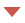 2022 m. valstybinių brandos egzaminų vidutinių įvertinimų palyginimasDuomenų šaltinis – Nacionalinė švietimo agentūra Tris ir daugiau valstybinių brandos egzaminų (VBE) išlaikiusių abiturientų skaičiusDuomenų šaltinis – Nacionalinė švietimo agentūra2022 m. valstybinių brandos egzaminų pasiektas aukštesnysis lygisDuomenų šaltinis – Nacionalinė švietimo agentūraGavusių brandos atestatą skaičiusDuomenų šaltinis – ŠVIS (1-mokykla  ataskaita)Išvados:Beveik visų mokomųjų dalykų VBE, išskyrus lietuvių kalbą, biologiją ir matematiką, rezultatai yra prastesni už šalies. Matematikos VBE išlaikė 77,5 proc. Zarasų rajono bendrojo ugdymo mokyklų abiturientų (rezultatas įeina į geriausių rezultatų penketuką), kai tuo tarpu šalies mokyklose fiksuotas labai prastas matematikos VBE išlaikymo rezultatas.Abiturientų, išlaikiusių 3 ir daugiau valstybinių brandos egzaminų, dalis lyginant su 2021 m. rezultatais pagerėjo: 2021 m. išlaikiusių 3 ir daugiau valstybinių brandos egzaminų, dalis buvo 46 proc., 2022 m. – 73 proc.Rajono bendrojo ugdymo mokyklos finansuojamos iš dviejų pagrindinių šaltinių: Lietuvos Respublikos švietimo, mokslo ir sporto ministerijos skiriamų mokymo lėšų (ML) ugdymo reikmėms ir savivaldybės skiriamų lėšų mokyklų aplinkai (MA) išlaikyti. Mokymo lėšos pagal Vyriausybės patvirtintą metodiką Savivaldybei skiriamos kaip tikslinė dotacija, kurią Savivaldybė perskirsto mokykloms. MA ir ML lėšų skyrimas bendrojo ugdymo mokykloms (išskyrus Zarasų „Lakštingalos“ mokyklą)  (tūkst. Eur)Duomenų šaltinis – Zarasų rajono savivaldybės atitinkamų metų patikslintas biudžetas, ŠVIS.MA ir ML lėšų suma, skiriama 1 vaikui (tūkst. Eur)Duomenų šaltinis – Zarasų rajono savivaldybės atitinkamų metų patikslintas biudžetas, ŠVIS.Išvados:Aplinkos ir mokymo lėšos, skirtos vienam mokiniui vidutiniškai per metus, kasmet didėja. Projekto „Kokybės krepšelis“, skirto mokinių ugdymosi pasiekimams gerinti, lėšomis atnaujintos mokyklų erdvės, įsigyta kompiuterinė įranga, tobulintos mokytojų kompetencijos.Siekiant gerinti ugdymo kokybę priimti sprendimai dėl dalyvavimo „Tūkstantmečio mokyklų“ ir „Atviros ekosistemos atsiskaitymams negrynaisiais pinigais bendrojo ugdymo įstaigų valgyklose kūrimas“ programose, pradėti teikti dalyvavimo duomenys.______________ZARASŲ RAJONO SAVIVALDYBĖS2022 METŲ ŠVIETIMO PAŽANGOS ATASKAITA ŠVIETIMO DEMOGRAFINIS KONTEKSTASUGDYMO ORGANIZAVIMASEil. Nr.Mokyklos pavadinimasVykdomos programosMokinių skaičius1.Zarasų „Ąžuolo” gimnazijaPagrindinio ugdymo programos antroji dalis, vidurinio ugdymo ir neformaliojo švietimo2082.Zarasų r. Dusetų Kazimiero Būgos gimnazija, turinti ugdymo skyrių „Sartukas“Ikimokyklinio, priešmokyklinio, pradinio, pagrindinio, vidurinio ugdymo ir neformaliojo švietimo, individualizuotas, socialinių įgūdžių2863.Zarasų r. Antazavės Juozo Gruodžio pagrindinė mokykla Ikimokyklinio, priešmokyklinio, pradinio, pagrindinio ugdymo ir neformaliojo švietimo944.Zarasų „Santarvės” pradinė mokykla, turinti Salako ugdymo skyriųIkimokyklinio, priešmokyklinio, pradinio ugdymoir neformaliojo švietimo4005.Zarasų Pauliaus Širvio progimnazija Pagrindinio ugdymopirmoji dalis ir neformaliojo švietimo3406.Zarasų „Lakštingalos“ mokykla, turinti Magučių ugdymo skyriųIkimokyklinio ugdymo, individualizuotos pradinio ir pagrindinio ugdymo, socialinių įgūdžių241PASLAUGŲ TEIKIMASPEDAGOGINIAI DARBUOTOJAIŠVIETIMO REZULTATAIDalykasSurinktų taškų procentais vidurkisSurinktų taškų procentais vidurkisSurinktų taškų procentais vidurkisSurinktų taškų procentais vidurkisZarasų r.ŠaliesŠaliesSkirtumasLietuvių kalba ir literatūra49,755,8-6,1 -6,1 Matematika27,936,9   -9    -9 ŠVIETIMO SRITIES FINANSAVIMAS